มคอ. 5  รายละเอียดของรายวิชา(Course Report)รหัสวิชา  4034902  ชื่อวิชา สัมมนาทางชีววิทยา (Seminar In Biology)สารบัญหมวด                                                                                                                                      หน้าหมวด 1	ข้อมูลทั่วไป	2หมวด 2	จุดมุ่งหมายและวัตถุประสงค์	2หมวด 3	ลักษณะและการดำเนินการ	5หมวด 4	การพัฒนาผลการเรียนรู้ของนักศึกษา	7หมวด 5	แผนการสอนและการประเมินผล	7หมวด 6	แผนการปรับปรุง	7รายละเอียดของรายวิชา (Course Report)มหาวิทยาลัยราชภัฏสุรินทร์คณะ: คณะวิทยาศาสตร์และเทคโนโลยีหมวด 1 ข้อมูลทั่วไป1. รหัสและชื่อวิชา :  รหัสวิชา  4034902  ชื่อวิชา สัมมนาทางชีววิทยา (Seminar In Biology)2. รายวิชาที่ต้องเรียนมาก่อน: ไม่มี    รายวิชาที่ต้องเรียนควบคู่กัน :ไม่มี3. อาจารย์ผู้รับผิดชอบรายวิชา  อาจารย์ผู้สอน  และหมู่เรียน (Section) : ชื่ออาจารย์ รองศาสตราจารย์ ดร.กฤษณ์  ปิ่นทอง ตำแหน่ง อาจารย์ สังกัด คณะวิทยาศาสตร์และเทคโนโลยีกลุ่มเรียน  หลักสูตร วิทยาศาสตรบัณฑิต สาขาวิชา ชีววิทยา กลุ่มวิชา แกน 4. ภาคการศึกษา/ชั้นปีที่เรียน : ภาคการศึกษา 2/2562 ชั้นปีที่ 25. สถานที่เรียน : อาคารศูนย์วิทยาศาสตร์และวิทยาศาสตร์ประยุกต์ ห้อง 29417หมวดที่ 2 การจัดการเรียนการสอนที่เปรียบเทียบกับแผนการสอน1. รายงานชั่วโมงการสอนจริงเทียบกับแผนการสอน2. หัวข้อที่สอนไม่ครอบคลุมตามแผน3. ประสิทธิผลของวิธีสอนที่ทำให้เกิดผลการเรียนรู้ตามที่กำหนดไว้ในรายละเอียดของรายวิชา4. ข้อเสนอการดำเนินการเพื่อปรับปรุงวิธีสอน	ไม่มีหมวดที่ 3 สรุปผลการจัดการเรียนการสอนของรายวิชา1. การกระจายของระดับคะแนน (เกรด) : จำนวนและร้อยละของนักศึกษาในแต่ละระดับคะแนนหมายเหตุ E = ไม่มีตัวตน เป็นนักศึกษาที่ลงทะเบียนเรียน แต่ไม่ได้เข้าเรียน2. ปัจจัยที่ทำให้ระดับคะแนนผิดปกติ : ไม่มี3. ความคลาดเคลื่อนจากแผนการประเมินที่กำหนดไว้ในรายละเอียดรายวิชา : จากแผนการประเมินในมคอ. 3 หมวด 5 ข้อ 2	3.1 ความคลาดเคลื่อนด้านกำหนดเวลาการประเมิน 	3.2 ความคลาดเคลื่อนด้านวิธีการประเมินผลการเรียนรู้ 4. การทวนสอบผลสัมฤทธิ์ของนักศึกษา หมวดที่ 4 ปัญหาและผลกระทบต่อการดำเนินการหมวด 5 การประเมินรายวิชาผลการประเมินรายวิชาโดยนักศึกษา (แนบเอกสาร)1.1 ข้อวิพากษ์สำคัญจากผลการประเมินโดยนักศึกษา :    	จุดแข็ง : - มีการสอนให้นักศึกษาที่เน้นผู้เรียนลงมือปฏิบัติการได้ทั้งในเวลาและนอกเวลาเรียนนักศึกษามีโอกาสได้ทำงานมากขึ้น และอาจารย์ผู้สอน ให้เวลาแก่นักศึกษาอย่างเต็มที่              	จุดอ่อน : - งานที่มอบหมายให้ต้องใช้เวลามาก แต่นักศึกษาก็ลงทะเบียนเรียนวิชาอื่นด้วย ทำให้นักศึกษาไม่สามารถฝึกได้อย่างเต็มที่1.2 ความเห็นของอาจารย์ผู้สอนต่อข้อวิพากษ์ตามข้อ 1.1   เห็นด้วยกับข้อวิพากษ์        2. ผลการประเมินรายวิชาโดยวิธี การตอบแบบสอบถามของนักศึกษา2.1 ข้อวิพากษ์สำคัญจากผลการประเมินโดยวิธี การตอบแบบสอบถามของนักศึกษา	จุดแข็ง : - 	จุดอ่อน : - 2.2 ความเห็นของอาจารย์ผู้สอนต่อข้อวิพากษ์ตามข้อ 2.1   เห็นด้วยกับข้อวิพากษ์หมวดที่ 6 แผนการปรับปรุง1. ความก้าวหน้าของการปรับปรุงการเรียนการสอนตามที่เสนอในรายงานของรายวิชาครั้งที่ผ่านมา :    	ไม่มี2.การดำเนินการด้านอื่น ๆ ในการปรับปรุงรายวิชา :- การเพิ่มเติมการเรียนโดยใช้ปัญหาเป็นฐาน และการทำแผนที่ความคิด (Mind Mapping)- ใช้อุปกรณ์หรือสื่อใหม่เพิ่มเติม3. ข้อเสนอแผนการปรับปรุงสำหรับภาคการศึกษา/ปีการศึกษาต่อไป4. ข้อเสนอแนะของอาจารย์ผู้รับผิดชอบรายวิชาต่ออาจารย์ผู้รับผิดชอบหลักสูตร	ไม่มี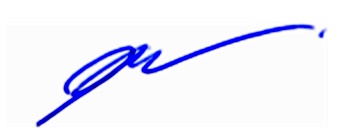 	ลงชื่อ ............................................................		   (ผู้ช่วยศาสตราจารย์ ดร.กฤษณ์  ปิ่นทอง)	    อาจารย์ผู้รับผิดชอบรายวิชา/รายงาน	        วันที่ 15 มี.ค. 2563                   เสนอประธานหลักสูตร/หัวหน้าภาควิชา     เพื่อทราบผลการดำเนินงาน  และพิจารณาแผนการปรับปรุงที่เสนอ          ลงชื่อ..............................................	                     (นายเฉลา สำราญดี)	           ประธานหลักสูตร	          วันที่ 16 มี.ค. 2563สัปดาห์หัวข้อการสอนจำนวนชั่วโมงตามแผนจำนวนชั่วโมงตามแผนจำนวนชั่วโมงสอนจริงจำนวนชั่วโมงสอนจริงเหตุผลหากมีความแตกต่างเกิน 25 %สัปดาห์หัวข้อการสอนบรรยายปฏิบัติการบรรยายปฎิบัติการเหตุผลหากมีความแตกต่างเกิน 25 %1-2แนะนำรายวิชาใช้งานวิจัยเรื่องพันธุศาสตร์เซลล์ของแมลง ปลา และสัตว์เลี้ยงลูกด้วยน้ำนม เป็นตัวอย่างในการสัมมนา24243-4รายงานโครงการที่สนใจกลุ่ม 1-224245-6รายงานโครงการที่สนใจกลุ่ม 3-424247-9จัดทำ powerpoint เสนอในงานสัมมนาวิชาการ242410-16จัดสัมมนาวิชาการในชั้นเรียน71471415301530หัวข้อที่สอนไม่ครอบคลุมตามแผนนัยสำคัญของการสอนที่ไม่ครอบคลุมแนวทางชดเชย---ผลการเรียนรู้วิธีการสอนที่กำหนดในรายละเอียดรายวิชาประสิทธิผลประสิทธิผลปัญหาของการใช้วิธีการสอน(ถ้ามี) พร้อมข้อเสนอแนะ           ในการแก้ไขผลการเรียนรู้วิธีการสอนที่กำหนดในรายละเอียดรายวิชามีไม่มีปัญหาของการใช้วิธีการสอน(ถ้ามี) พร้อมข้อเสนอแนะ           ในการแก้ไขคุณธรรม จริยธรรม1. บรรยายพร้อมยกตัวอย่างกรณีศึกษาในประเด็นที่เกี่ยวข้องกับบทปฏิบัติการ2. เปิดโอกาสให้นักศึกษาตั้งคำถามหรือตอบคำถาม หรือแสดงความคิดเห็นที่เกี่ยวข้องกับคุณธรรม จริยธรรม ในชั้นเรียนในโอกาสต่างๆ3. อาจารย์ปฏิบัติตนเป็นตัวอย่าง  ให้ความสำคัญต่อจรรยาบรรณวิชาชีพ การมีวินัยเรื่องเวลา การเปิดโอกาสให้นักศึกษาแสดงความคิดเห็นและรับฟังความคิดเห็นของนักศึกษา เคารพและให้เกียรติแก่อาจารย์ความรู้1. ให้นักศึกษาฝึกปฏิบัติบทปฏิบัติการ2. สอบเทคนิคต่างๆเกี่ยวกับบทปฏิบัติการ3. ข้อสอบปลายภาคทักษะทางปัญญา1. มอบหมายให้นักศึกษาฝึกปฏิบัติบทปฏิบัติการ 2. ตอบข้อซักถามของอาจารย์และอภิปรายในชั้นเรียนตามเนื้อหาของบทเรียน3. ฝึกตอบปัญหาในชั้นเรียนและ การแสดงความคิดเห็นและระดมสมอง ในการแก้ไขปัญหานักศึกษายังขาดความกล้า               ในการแสดงออกเท่าที่ควร               มักไม่ค่อยแสดงออก และขาด                 การคิดวิเคราะห์เชิงบูรณาการ         ขาดการถามหรือตอบคำถาม                       การแก้ไขปัญหา คือ อาจารย์อาจจะต้องพูดคุยกับนักศึกษาเพื่อให้เกิดความคุ้นเคยและลดความประหม่าของนักศึกษาลงได้ ทักษะความสัมพันธ์ระหว่างบุคคลและความรับผิดชอบ1. มอบหมายให้นักศึกษาฝึกปฏิบัติบทปฏิบัติการเป็นรายบุคคล2. การแลกเปลี่ยนการเรียนรู้ และแลกเปลี่ยนข้อมูลระหว่างการปฏิบัติบทปฏิบัติการระหว่างนักศึกษา3. การตอบข้อซักถามของอาจารย์ทักษะการวิเคราะห์เชิงตัวเลข               การสื่อสาร  และการใช้เทคโนโลยีสารสนเทศ1. กำหนดให้ศึกษาค้นคว้าเพิ่มเติมด้วยตัวเองจากแหล่งเรียนรู้ออนไลน์และสื่ออิเล็กทรอนิกส์2. มีการใช้สื่อ Power Point ที่เกี่ยวข้องกับเนื้อหาในบทปฏิบัติการ และเปิดวิดีโอให้นักศึกษาได้ศึกษาความรู้3. อธิบายการคิดคำนวณค่าที่ได้จากกระบวนการสังเคราะห์ด้วยแสง  สรุปผลการจัดการเรียนการสอนในรายวิชาจำนวนนักศึกษา1. จำนวนนักศึกษาที่ลงทะเบียนเรียน  (ณ วันหมดกำหนดการเพิ่มถอน)252. จำนวนนักศึกษาที่คงอยู่เมื่อสิ้นสุดภาคการศึกษา253.จำนวนนักศึกษาที่ถอน (W)-ระดับคะแนน (เกรด)จำนวน   N = 25ร้อยละA1040B+1248B14C+--C--D+--D--E28I (ขาดสอบ)--I (งานไม่สมบูรณ์)--ความคลาดเคลื่อนเหตุผลนักศึกษาส่งงานไม่สมบูรณ์ตามกำหนดนักศึกษาส่งงานไม่สมบูรณ์ตามกำหนดความคลาดเคลื่อนเหตุผลไม่มีไม่มีวิธีการทวนสอบสรุปผลคณะกรรมการประเมินข้อสอบของภาควิชา ตรวจสอบความสอดคล้องของข้อสอบกลางภาคและข้อสอบปลายภาคกับผลการเรียนรู้ที่กำหนดไว้ในรายละเอียดรายวิชาข้อสอบสอดคล้องกับผลการเรียนรู้ที่กำหนดไว้ในรายละเอียดรายวิชาและการให้คะแนนมีความถูกต้องเหมาะสม1. ปัญหาด้านทรัพยากรประกอบการเรียนและสิ่งอำนวยความสะดวกผลกระทบต่อผลการเรียนรู้ของนักศึกษาไม่มีไม่มี2. ปัญหาด้านการบริหารและองค์กรผลกระทบต่อผลการเรียนรู้ของนักศึกษางานที่มอบหมายให้ต้องใช้เวลามาก แต่นักศึกษาก็ลงทะเบียนเรียนวิชาอื่นด้วยทำให้นักศึกษาไม่สามารถฝึกทักษะการใช้                ทำปฏิบัติการได้อย่างเต็มที่ข้อเสนอแผนการปรับปรุงกำหนดเวลาที่แล้วเสร็จผู้รับผิดชอบไม่มี--